Point de passage : Périclès, un citoyen influent dans la cité athénienne au Ve siècle av. J.-C.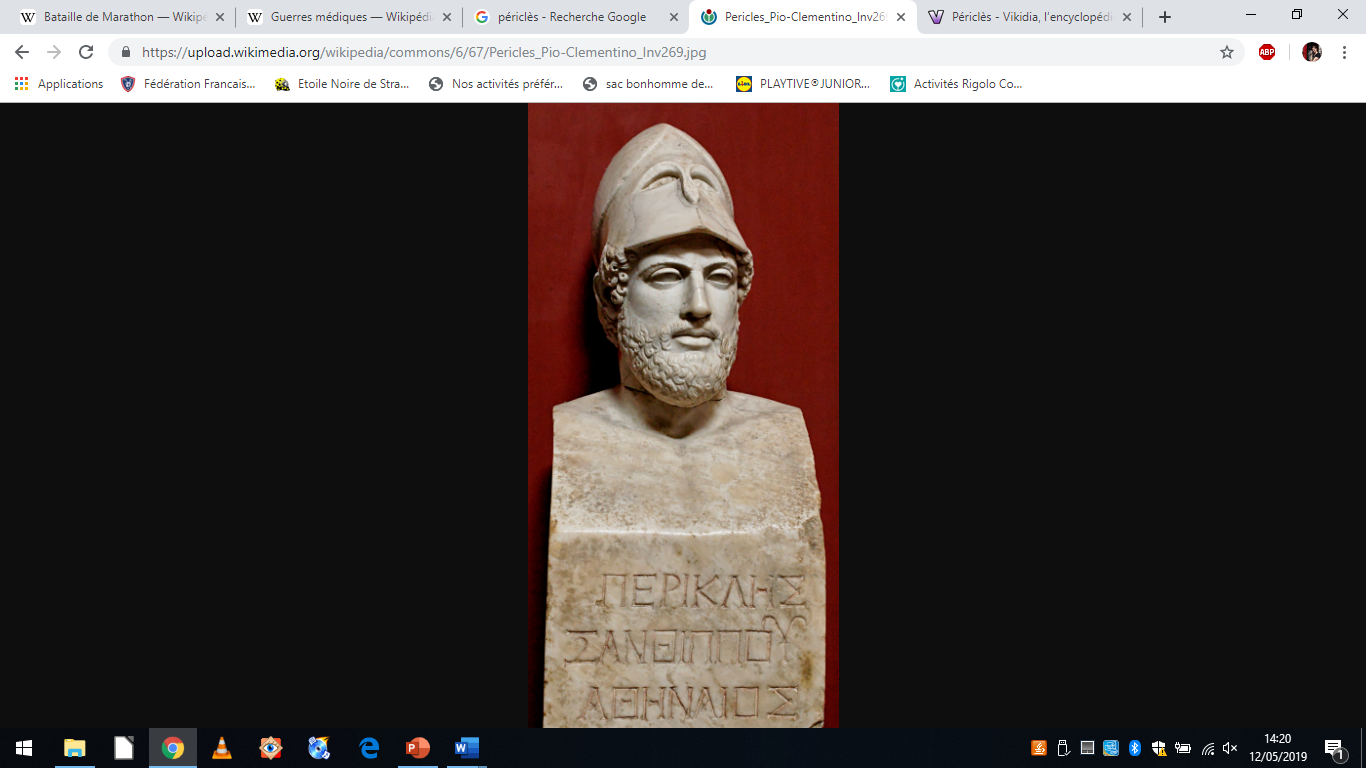 Consigne : Après avoir lu les documents, identifie les éléments importants et complète la case correspondante pour comprendre en conclusion le rôle majeur joué par Périclès dans la démocratie athénienne et la constitution d’un empire maritime.